Dear Third Grade Families,We are continuing our study of multiplication! Trying to memorize multiplication facts can be a grueling experience for some children (and parents and teachers too). To make it a more pleasant experience, the third graders will use the ICE CREAM SUNDAE approach.In school, an instructional approach will be used in which students investigate the meaning of facts through hands-on activities and thoughtful discussions. Students will explore strategies to support their understanding of numbers, and then engage in strategic practice to memorize the facts to provide the students with a strong and balanced foundation for mastery. Timed tests will be given for each fact family beginning with the 2's. You will see your child's progress as the timed test papers come home and they will be recorded in Infinite Campus.We are asking you to display this paper at home to remind your child to study the facts nightly. Your child should work on instant recall of the basic facts beginning with the facts of 2, 10, and 5. Instant recall is considered approximately 3 seconds to answer the fact. You can use flashcards, websites or any materials you would have around the home to practice the math facts.I am also sending home a packet of sample fact tests that you can feel free to copy and use for practice at home. In May, the third graders will have and ICE CREAM SUNDAE party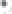 Thank you for your help!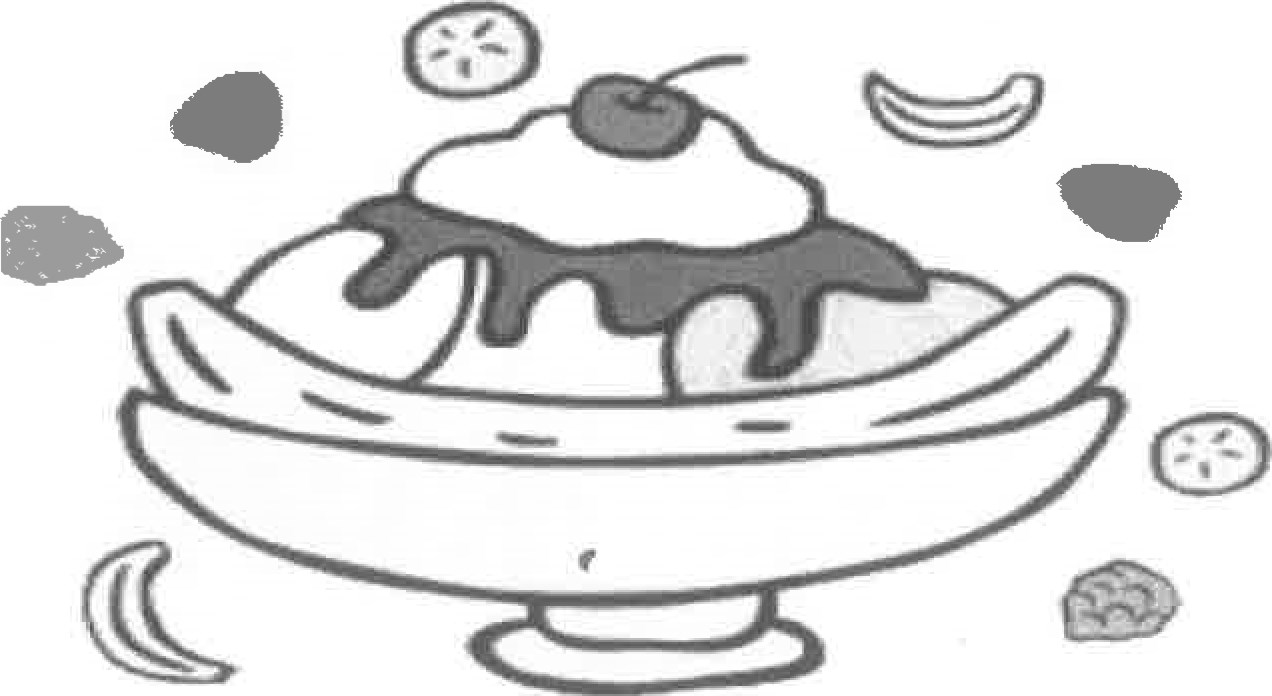 I KNOW MY TIME TABLESTimes TablesItems Earned2Bowl10Spoon5Ice-cream scoop3Ice-cream scoop4Ice-cream scoop6Sprinkles9Topping8Whipped Cream7Hershey Kiss